Learning Disability ServicesOur plan on a page for 2022/23
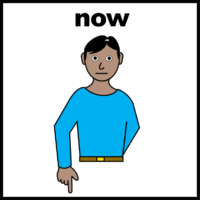 Where are we now?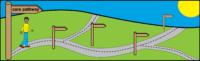 We are getting back to normal after the pandemic.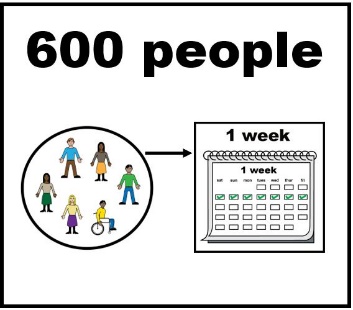 We are seeing people.About 600 people are seen each week.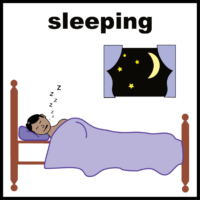 Some of those people stay overnight in our care. 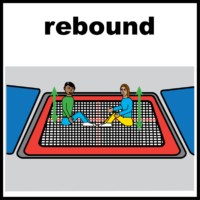 We have not opened our rebound service yet.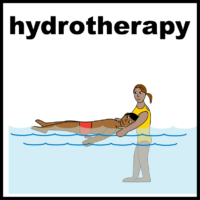 We have not opened our hydrotherapy service yet.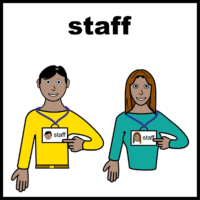 Finding new staff is our biggest worry.